Об утверждении Программы профилактикирисков причинения вреда (ущерба) охраняемым законом ценностям при осуществлениимуниципального контроля (надзора) на автомобильном транспорте и в дорожном хозяйстве на территории Тербунского муниципального районаЛипецкой области на 2022 годВ соответствии со статьёй 44 Федерального закона от 31 июля 2020 года № 248-ФЗ «О государственном контроле (надзоре) и муниципальном контроле в Российской Федерации», постановлением Правительства Российской Федерации от 25 июня 2021 года № 990 «Об утверждении Правил разработки и утверждения контрольными (надзорными) органами программы профилактики рисков причинения вреда (ущерба) охраняемым законом ценностям», в целях стимулирования добросовестного соблюдения обязательных требований всеми контролируемыми лицами, устранения условий, причин и факторов, способных привести к нарушениям обязательных требований и (или) причинению вреда (ущерба) охраняемым законом ценностям, создания условий для доведения обязательных требований до контролируемых лиц, повышения информированности о способах их соблюдения, администрация Тербунского муниципального района П О С Т А Н О В Л Я Е Т:            1. Утвердить программу профилактики рисков причинения вреда (ущерба) охраняемым законом ценностям при осуществлении муниципального контроля (надзора) на автомобильном транспорте и в дорожном хозяйстве на территории Тербунского муниципального района Липецкой области на 2022 год согласно приложению к настоящему постановлению.   2. Опубликовать настоящее постановление в районной газете «Маяк» и разместить на официальном сайте администрации района.   3. Контроль за исполнением настоящего постановления возложить на заместителя главы администрации района Лабынцева И.Н.Глава администрации района                                                  С.Н. БарабанщиковЛукашова Екатерина Игоревна8(47474) 21460Внесено: отдел ЖКХ и дорожной деятельностиадминистрации района                                                                    Е.И. Лукашова                                                                                                               ___________ Визы: Заместитель главы администрации района                                   И.Н. Лабынцев                                                                                                            ____________отдел организационно-кадровой и правовой работы                                                                              Н.А. Буркова                                                                                                             ____________   общий отдел                                                                                         Д.Ю. Киреев                                                                                                             ____________                                                                                            Приложение         к постановлению от 17.12.2021 г.№ 194 Программа профилактики рисков причинения вреда (ущерба) охраняемым законом ценностям при осуществлении муниципального контроля на автомобильном транспорте и в дорожном хозяйстве на территории Тербунского муниципального района Липецкой области Российской Федерации  на 2022 год1. Анализ текущего состояния осуществления муниципального контроля на автомобильном транспорте и в дорожном хозяйстве, описание текущего развития профилактической деятельности контрольного органа, характеристика проблем, на решение которых направлена программа профилактикиПрограмма профилактики рисков причинения вреда (ущерба) охраняемым законом ценностям в рамках осуществления муниципального контроля на автомобильном транспорте и в дорожном хозяйстве на территории Тербунского муниципального района Липецкой области Российской Федерации на 2022 год разработана в соответствии с Федеральным законом от 31 июля 2020 года № 248-ФЗ "О государственном контроле (надзоре) и муниципальном контроле в Российской Федерации", Постановлением Правительства Российской Федерации от 25 июня 2021 года № 990 "Об утверждении правил разработки и утверждения контрольными (надзорными) органами программы профилактики рисков причинения вреда (ущерба) охраняемым законам ценностям" и устанавливает порядок проведения профилактических мероприятий, направленных на предупреждение нарушений обязательных требований и (или) причинения вреда (ущерба) охраняемым законом ценностям, соблюдение которых оценивается при осуществлении муниципального контроля на автомобильном транспорте и в дорожном хозяйстве на территории Тербунского муниципального района Липецкой области Российской Федерации (далее – муниципальный район) на 2022 год (далее - Программа).Мероприятия по профилактике рисков причинения вреда (ущерба) охраняемым законом ценностям осуществляются должностными лицами администрации Тербунского муниципального района Липецкой области Российской Федерации (далее - администрация муниципального района), уполномоченными на осуществление муниципального контроля на автомобильном транспорте и в дорожном хозяйстве.Профилактические мероприятия проводятся в отношении юридических лиц, индивидуальных предпринимателей, граждан, деятельность, действия или результаты деятельности, которых подлежат муниципальному контролю на автомобильном транспорте и в дорожном хозяйстве (далее - контролируемые лица).За период с января по октябрь 2021 года в рамках муниципального контроля на автомобильном транспорте и в дорожном хозяйстве, мероприятия по контролю без взаимодействия с контролируемыми лицами на территории муниципального района не проводились.Предостережения о недопустимости нарушений обязательных требований при осуществлении муниципального контроля на автомобильном транспорте и в дорожном хозяйстве контролируемым лицам не выдавались.Случаи причинения контролируемыми лицами вреда охраняемым законом ценностям, а также случаи возникновения чрезвычайных ситуаций природного и техногенного характера не установлены.В процессе осуществления муниципального контроля ведется информативно-разъяснительная работа с подконтрольными субъектами (оказывается консультативная помощь, даются разъяснения по вопросам соблюдения обязательных требований в устной форме).В целях профилактики нарушений обязательных требований, соблюдение которых проверяется в ходе осуществления муниципального контроля на автомобильном транспорте и в дорожном хозяйстве, администрацией района в 2021 году проведена следующая работа:1) осуществлено информирование контролируемых лиц о необходимости соблюдения обязательных требований путем размещения на информационных стендах;2) на официальном сайте администрации муниципального района размещены нормативные правовые акты, устанавливающие обязательные требования в рамках муниципального контроля на автомобильном транспорте и в дорожном хозяйстве.Наиболее значимыми проблемами при осуществлении муниципального контроля на автомобильном транспорте и в дорожном хозяйстве является недостаточная информированность контролируемых лиц об обязательных требованиях и способах их исполнения, а также пренебрежительное отношение к требованиям законодательства.2. Цели и задачи реализации программы профилактикиЦелями реализации Программы являются:1) стимулирование добросовестного соблюдения обязательных требований всеми контролируемыми лицами;2) устранение условий, причин и факторов, способных привести к нарушениям обязательных требований и (или) причинению вреда (ущерба) охраняемым законом ценностям;3) создание условий для доведения обязательных требований до контролируемых лиц, повышение информированности о способах их соблюдения.Задачами реализации Программы являются:1) выявление причин, факторов и условий, способствующих нарушению обязательных требований, определение способов устранения или снижения рисков их возникновения;2) формирование единого понимания обязательных требований законодательства в области муниципального контроля у всех участников, в том числе путем обеспечения доступности информации об обязательных требованиях и необходимых мерах по их исполнению;3) сбор статистических данных, необходимых для организации работы.3. Перечень профилактических мероприятий, сроки (периодичность) их проведения4. Показатели результативности и эффективности программы профилактикиРезультативность Программы оценивается по следующим показателям:1) полнота информации, размещенной на официальном сайте уполномоченного органа в соответствии с частью 3 статьи 46 Федерального закона от 31 июля 2020 года № 248-ФЗ "О государственном контроле (надзоре) и муниципальном контроле в Российской Федерации" - 100 %;2) выполнение Программы согласно плану мероприятий по профилактике нарушений на отчётный период - 100 %;3) удовлетворенность контролируемых лиц и их представителей консультированием уполномоченного органа - 100 % от числа обратившихся;4) доля контролируемых лиц, в отношении которых проведены профилактические мероприятия (показатель устанавливается в процентах от общего количества контролируемых лиц) - не менее 65 %;5) количество проведенных профилактических мероприятий, предусмотренных Программой, при осуществлении муниципального контроля на автомобильном транспорте и в дорожном хозяйстве - не менее 2 мероприятий, проведенных уполномоченным органом.Эффективность Программы выражается в снижении избыточности административного давления на контролируемых лиц и повышении качества сотрудничества по вопросам соблюдения обязательных требований.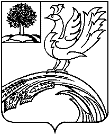 АДМИНИСТРАЦИЯ ТЕРБУНСКОГО МУНИЦИПАЛЬНОГО РАЙОНА ЛИПЕЦКОЙ ОБЛАСТИП О С Т А Н О В Л Е Н И ЕАДМИНИСТРАЦИЯ ТЕРБУНСКОГО МУНИЦИПАЛЬНОГО РАЙОНА ЛИПЕЦКОЙ ОБЛАСТИП О С Т А Н О В Л Е Н И ЕАДМИНИСТРАЦИЯ ТЕРБУНСКОГО МУНИЦИПАЛЬНОГО РАЙОНА ЛИПЕЦКОЙ ОБЛАСТИП О С Т А Н О В Л Е Н И Е      17.12.2021  с. Тербуны№ 194№ п/пВид профилактического мероприятияСроки (периодичность) проведенияПодразделение и (или) должностные лица, ответственные за реализацию профилактического мероприятия1234ИнформированиеИнформированиеИнформированиеИнформирование1.Размещение текстов нормативных правовых актов, регулирующих осуществление муниципального контроля на автомобильном транспорте и в дорожном хозяйстве 1 квартал 2022 годаОтдел ЖКХ и дорожной деятельности администрации района2.Размещение сведений об изменениях, внесенных в нормативные правовые акты, регулирующие осуществление муниципального контроля на автомобильном транспорте и в дорожном хозяйстве, о сроках и порядке их вступления в силув течение 10 дней после официального обнародованияОтдел ЖКХ и дорожной деятельности администрации района3.Размещение перечня нормативных правовых актов, содержащих обязательные требования, оценка соблюдения которых является предметом контроля, а также информации о мерах ответственности, применяемых при нарушении обязательных требований, с текстами в действующей редакции1 квартал 2022 года;в течение 10 дней со дня внесения изменений, вступивших в силуОтдел ЖКХ и дорожной деятельности администрации района4.Размещение утвержденных проверочных листов в формате, допускающем их использование для самообследованиядо 1 марта 2022 годаОтдел ЖКХ и дорожной деятельности администрации района5.Размещение руководства по соблюдению обязательных требований2 квартал 2022 годаОтдел ЖКХ и дорожной деятельности администрации района6.Размещение перечня индикаторов риска нарушения обязательных требований1 квартал 2022 годаОтдел ЖКХ и дорожной деятельности администрации района7.Размещение исчерпывающего перечня сведений, которые могут запрашиваться контрольным органом у контролируемого лица1 квартал 2022 годаОтдел ЖКХ и дорожной деятельности администрации района8.Размещение сведений о способах получения консультаций по вопросам соблюдения обязательных требований1 квартал 2022 годаОтдел ЖКХ и дорожной деятельности администрации района9.Размещение сведений о применении контрольным органом мер стимулирования добросовестности контролируемых лиц1 квартал 2022 годаОтдел ЖКХ и дорожной деятельности администрации района10.Подготовка и размещение доклада, содержащего результаты обобщения правоприменительной практики контрольного органа3 квартал 2022 годаОтдел ЖКХ и дорожной деятельности администрации района11.Размещение проекта программы профилактики рисков причинения вреда на очередной год для общественного обсуждения на официальном сайте контрольного органа в сети "Интернет"не позднее 1 октября 2022 годаОтдел ЖКХ и дорожной деятельности администрации района12.Размещение программы профилактики рисков причинения вреда на очередной годдо 25 декабря 2022 годаОтдел ЖКХ и дорожной деятельности администрации района13.Подготовка и размещение доклада о муниципальном контроле на автомобильном транспорте и в дорожном хозяйствене позднее 15 марта 2023 годаОтдел ЖКХ и дорожной деятельности администрации районаОбъявление предостереженияОбъявление предостереженияОбъявление предостереженияОбъявление предостережения14.Объявление и направление предостережения о недопустимости нарушения обязательных требованийпо мере необходимостиОтдел ЖКХ и дорожной деятельности администрации районаКонсультированиеКонсультированиеКонсультированиеКонсультирование15.Консультирование контролируемых лиц проводится следующими способами: по телефону, посредством видео-конференц-связи, на личном приеме либо в ходе проведения профилактических мероприятий, контрольных мероприятий (не более 15 минут.Перечень вопросов:а) порядок применения положений нормативных правовых актов, содержащих обязательные требования, соблюдение которых является предметом муниципального контроля;б) порядок проведения контрольных мероприятий;в) периодичность проведения контрольных мероприятий;г) порядок принятия решений по итогам контрольных мероприятий;д) порядка обжалования решений, действий (бездействия) должностных лиц уполномоченного органа.по мере необходимостиОтдел ЖКХ и дорожной деятельности администрации района